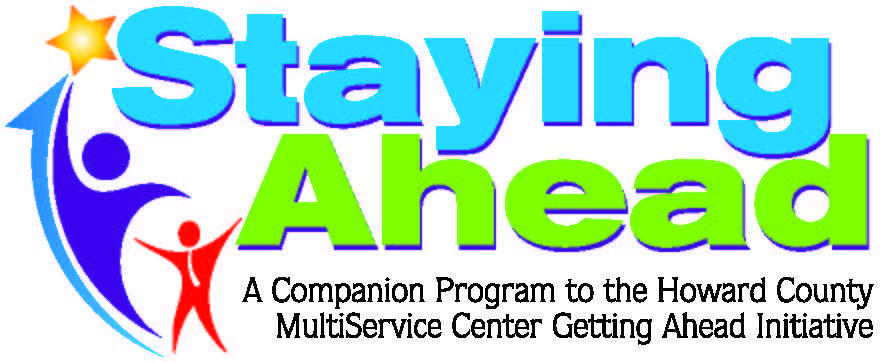 Entrepreneurship Workshop hosted by Brooke Abercrombie, 5p.m.-6:30 p.m. at the following locations: •	September 7-Central Library•	October 19- Miller LibraryTo register please contact Valerie Mathis, 410-313-0242, vmathis@howardcountymd.gov 